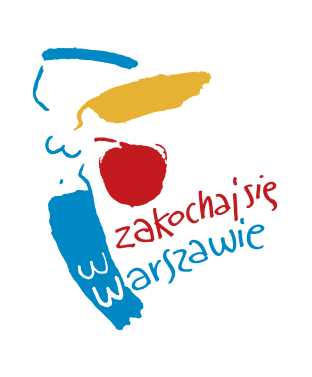 KARTA  ZGŁOSZENIOWA ZAWODÓWNazwa ekipy (zespołu) ....................................................................................................................Imię i nazwisko przedstawiciela ekipy (zespołu)………………………………………....3. Adres e-mail...................................................................................................4.  Oświadczam, że zapoznałem się i akceptuję treść Regulaminu  zawodów WARSAW CHALLENGE dla edycji organizowanej w 2019 r. dostępnego na stronie internetowej: www.warsawchallenge.com ....................................................                 ...................................................................     		data			                  podpis przedstawiciela ekipy (zespołu)	OŚWIADCZENIE O WYRAŻENIU ZGODY NA PRZETWARZANIE DANYCH OSOBOWYCHNa podstawie z art. 6 ust. 1 lit a. Rozporządzenia Parlamentu Europejskiego i Rady (UE) 2016/679 z dnia 27 kwietnia 2016 r. w sprawie ochrony osób fizycznych w związku z przetwarzaniem danych osobowych i w sprawie swobodnego przepływu tych danych oraz uchylenia dyrektywy 95/46/WE (ogólne rozporządzenie o ochronie danych osobowych) wyrażam zgodę na przetwarzanie moich danych osobowych przez Prezydenta m.st. Warszawy, w celu uczestnictwa w organizowanych przez Urząd m.st. Warszawy zawodach  pn. WARSAW CHALLENGE - Otwarte Mistrzostwa Warszawy w Breakdance w dniu 31 sierpnia 2019r. w zakresie imię, nazwisko, oraz adres mailowy.   ...............................                                                                 ...........................................        data                                                                                              czytelny podpis   Jednocześnie informujemy, iż klauzula informacyjna dotycząca przetwarzania danych osobowych znajduje się na stronie internetowej http://www.um.warszawa.pl/aktualnosci/rodo-klauzula-informacyjna-o-przetwarzaniu-danych-osobowych